附件2：            政府信息依申请公开进行流程图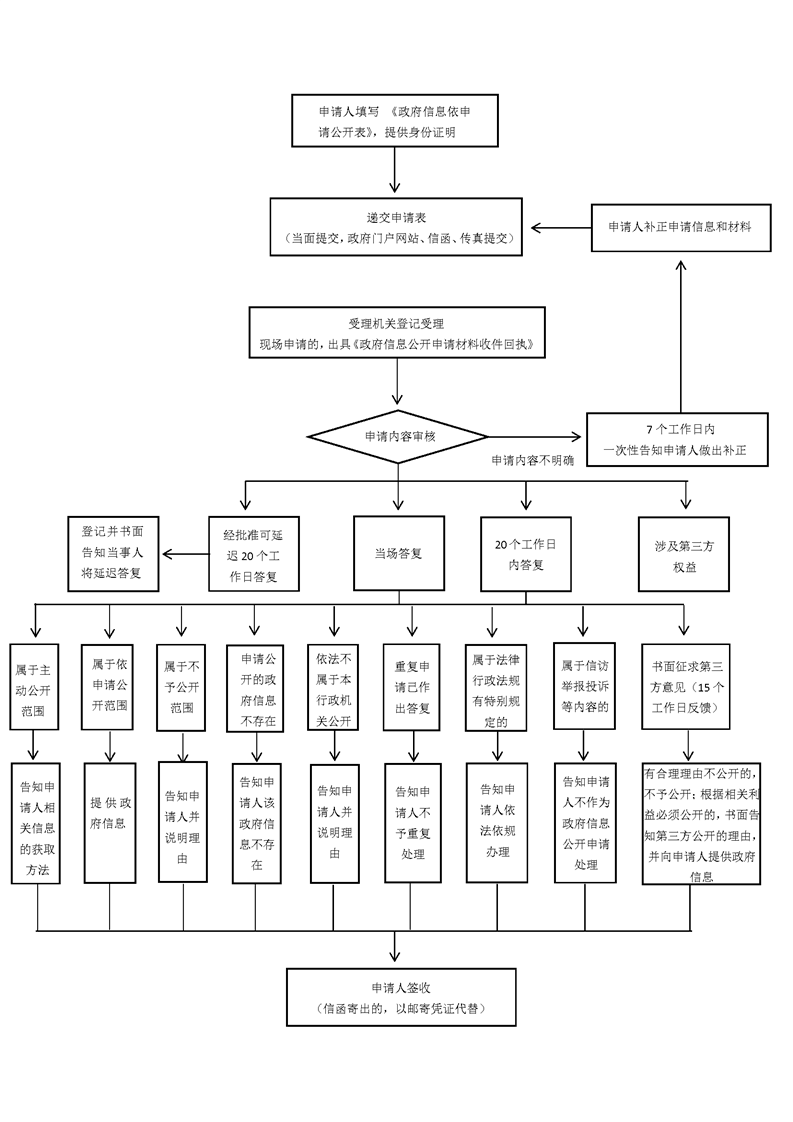 